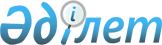 О внесении изменений и дополнения в постановление акимата Актюбинской области от 3 сентября 2012 года № 315 "Об утверждении расположения специальных стационарных помещений для распространения религиозной литературы и иных информационных материалов религиозного содержания, предметов религиозного назначения"Постановление акимата Актюбинской области от 16 октября 2023 года № 276. Зарегистрировано Департаментом юстиции Актюбинской области 18 октября 2023 года № 8415
      Акимат Актюбинской области ПОСТАНОВЛЯЕТ:
      1. Внести в постановление акимата Актюбинской области от 3 сентября 2012 года № 315 "Об утверждении расположения специальных стационарных помещений для распространения религиозной литературы и иных информационных материалов религиозного содержания, предметов религиозного назначения" (зарегистрировано в Реестре государственной регистрации нормативных правовых актов № 3413) следующие изменения и дополнение:
      в приложении к указанному постановлению:
      строки 2, 8, 9, 11, 12, 14 исключить;
      строку 10 изложить в следующей редакции:
      "
      ";
      дополнить строкой, порядковый номер 8-1 следующего содержания:
      "
      ".
      2. Государственному учреждению "Управление по делам религий Актюбинской области" в установленном законодательством порядке обеспечить государственную регистрацию настоящего постановления в Департаменте юстиции Актюбинской области.
      3. Контроль за исполнением настоящего постановления возложить на курирующего заместителя акима Актюбинской области.
      4. Настоящее постановление вводится в действие по истечении десяти календарных дней после дня его первого официального опубликования
					© 2012. РГП на ПХВ «Институт законодательства и правовой информации Республики Казахстан» Министерства юстиции Республики Казахстан
				
10
Магазин "Каусар"
город Хромтау,
улица М. Ауезова, дом 1
8-1
Торговый дом "Асыл"
улица Ж. Досмухамедулы, дом 25
      Аким Актюбинской области 

А. Шахаров
